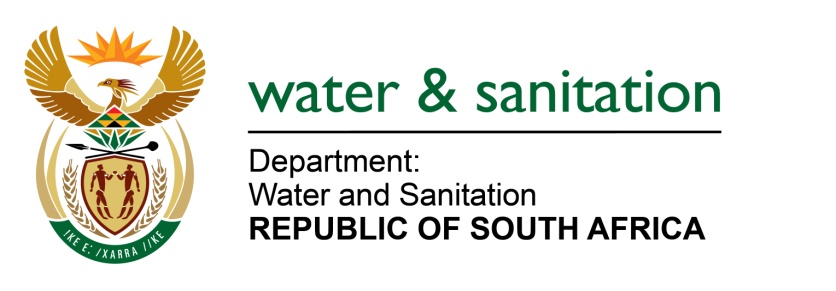 NATIONAL ASSEMBLYFOR WRITTEN REPLYQUESTION NO 1694DATE OF PUBLICATION IN INTERNAL QUESTION PAPER:  19 AUGUST 2016(INTERNAL QUESTION PAPER NO. 20)1694.	Ms T E Baker (DA) to ask the Minister of Water and Sanitation:(1)	Which municipalities are benefiting from the Accelerated Community Infrastructure Programme in Mpumalanga;(2)	what is the (a) nature of the interventions being implemented, (b) cost thereof and (c) time frames for each of the specified municipalities?			NW1907E ---00O00---REPLY:(1)	The Municipalities benefiting from the Accelerated Community Infrastructure Programme in Mpumalanga are the following: Thaba Chweu Local Municipality;Dr Pixley ka Seme Local Municipality; and Emakhazeni Local Municipality (with 3 projects).	(2)	Refer to the table below for the Nature of projects, cost and timeframe for each of the specified municipalities: ---00O00---MunicipalityNature of the Project/Project Name/Cost /Budget allocated for the Financial Year 2016/2017Time frameEmakhazeni LMRefurbishment of Waterval Boven WWTW and Booster pump stationsR6 365 0006 Months(March-Nov)Emakhazeni LMRefurbishment of Belfast WWTW and Booster pump stationsR8 567 0006 months (March- Nov)Emakhazeni LMRefurbishment of Machadodrop WWTWR2 000 0006 months(March-Nov)ThabaChweu LMRefurbishment of Lydenburg WWTWR7 731 0006 months(March- Nov)Dr PixleykaSeme LMRefurbishment of Amersfoort WWTW and Booster pump stationsR3 302 0006 months(March -Nov)TotalR27 965 000R27 965 000